Katie Byrnes  Katie is a campus minister at Fairfield University, a Catholic University in the Jesuit tradition. Her work focuses on the intersection of service and justice and engaging students in building a more just society. She also focuses on pastoral counseling and community building. 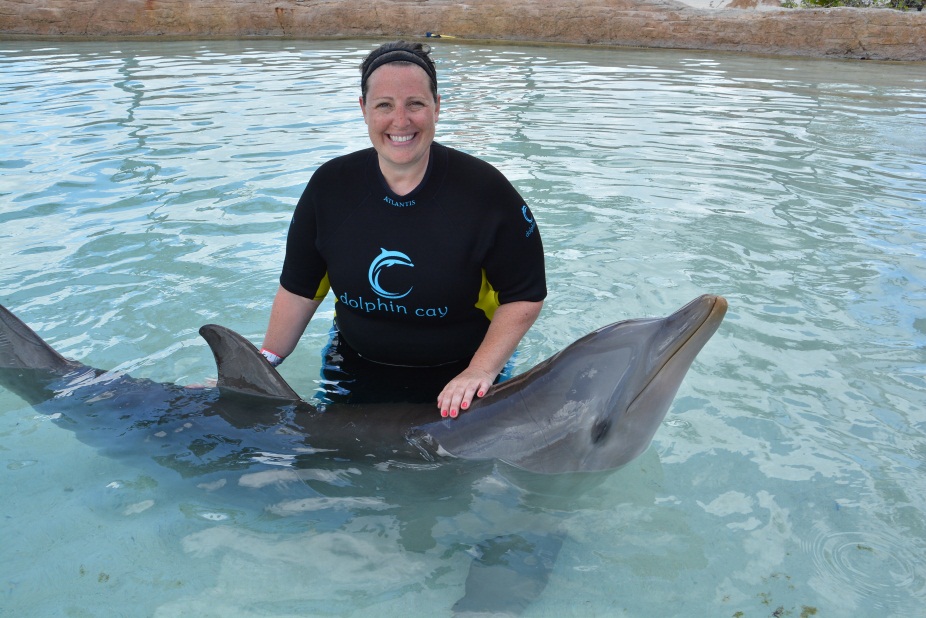 A Connecticut native, Katie graduated from the University of Saint Joseph in West Hartford and Saint Thomas University in Miami, FL.  She has served in residential and campus ministry at Saint Thomas, at Iona College in New York, and for twelve years at Saint Thomas More at Yale! A cradle Catholic, Katie is committed to social justice and college students’ faith formation.  She has led many immersion trips to El Salvador, Nicaragua, and the Dominican Republic in addition to innumerable domestic trips and service learning community collaborations. She lives here in New Haven with her husband, Colin, her daughter, Graysen and her bulldog, Bailey